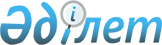 Об утверждении норматива отчисления части чистого дохода районных коммунальных государственных предприятий на праве введения хозяйственной деятельности
					
			Утративший силу
			
			
		
					Постановление акимата Каракиянского района Мангистауской области от 21 апреля 2014 года № 113. Зарегистрировано Департаментом юстиции Мангистауской области 22 мая 2014 года № 2426. Утратило силу постановлением акимата Каракиянского района Мангистауской области от 03 марта 2016 года № 58      Сноска. Утратило силу постановлением акимата Каракиянского района Мангистауской области от 03.03.2016 № 58(вводится в действие со дня подписания).

      Примечание РЦПИ.

      В тексте документа сохранена пунктуация и орфография оригинала.

      В соответствии с Законом Республики Казахстан от 23 января 2001 года "О местном государственном управлении и самоуправлении в Республике Казахстан", Законом Республики Казахстан от 1 марта 2011 года "О государственном имуществе и постановлением Правительства Республики Казахстан от 2 мая 2013 года № 448 "Об утверждении норматива отчисления части чистого дохода республиканских государственных предприятий и внесении изменения в постановление Правительства Республики Казахстан от 31 декабря 2008 года № 1339 "Об утверждении перечня уполномоченных органов, ответственных за взимание поступлений в республиканский бюджет, за возврат из бюджета и (или) зачет излишне (ошибочно) уплаченных сумм и осуществляющих контроль за поступлениями в бюджет неналоговых поступлений, поступлений от продажи основного капитала, трансфертов, сумм погашения бюджетных кредитов, от продажи финансовых активов государства, займов", акимат района ПОСТАНОВЛЯЕТ:

      1. Утвердить норматив отчисления части чистого дохода районных коммунальных государственных предприятий на праве введения хозяйственной деятельности.

      2. Государственному учреждению "Каракиянский районный отдел экономики и финансов" (Абдикаликова А.) обеспечить отчисления в полном объеме части чистого дохода районных коммунальных государственных предприятий на праве введения хозяйственной деятельности.

      3. Государственному учреждению "Каракиянский районный отдел экономики и финансов" (Абдикаликова А.) обеспечить государственную регистрацию постановления в органах юстиций, его официальное опубликование в средствах масcовой информации и размещение на информационно прававой системе "Әділет".

      4. Контроль за исполнением настоящего постановления возложить на заместителя акима района Туркменбаева А.

      5. Настоящее постановление вступает в силу со дня государственной регистрации в органах юстиции и вводится в действие по истечении десяти календарных дней после дня его первого официального опубликования.



      "СОГЛАСОВАНО"

      И.о. руководителя государственного

      учреждения "Каракиянский районный

      отдел жилищно-коммунального

      хозяйства, пассажирского транспорта

      и автомобильных дорог"

      Сантай Р.

      21 апреля 2014 г
.

      Руководитель государственного 

      учреждения "Каракиянский

      районный отдел сельского

      хозяйства и ветеринарии"

      Бегниязов Е.

      21 апреля 2014 г


      Руководитель государственного

      учреждения "Каракиянский

      районный отдел экономики

      и финансов"

      Абдикаликова А.

      21 апреля 2014 г.

 Норматив отчисления части чистого дохода перечисляемый в местный бюджет районных коммунальных государственных предприятий на праве ведения хозяиственной деятельности
					© 2012. РГП на ПХВ «Институт законодательства и правовой информации Республики Казахстан» Министерства юстиции Республики Казахстан
				
      Аким

Дауылбаев А.
Приложение к постановлению
акимата Каракиянского района
21 апреля 2014 года № 113Чистый доход от 0 тенге до 500 000 тенге

3 процента с суммы чистого дохода

Чистый доход от 500 001 тенге до 1 000 000 тенге

5 процентов с суммы чистого дохода

Чистый доход от 1 000 001 тенге до 2 000 000 тенге

7 процентов с суммы чистого дохода

Чистый доход от 2 000 001 тенге до 3 000 000 тенге

10 процентов с суммы чистого дохода

Чистый доход от 3 000 001 тенге до 10 000 000 тенге

300 000 тенге + 12 процентов с суммы, превышающей чистый доход в размере 3 000 000 тенге

Чистый доход от 10 000 001 тенге до 50 000 000 тенге

1 140 000 тенге + 15 процентов с суммы, превышающей чистый доход в размере 

10 000 000 тенге 

Чистый доход от 50 000 001 тенге до 250 000 000 тенге

7 140 000 тенге + 20 процентов с суммы, превышающей чистый доход в размере 50 000 000 тенге

Чистый доход от 250 000 001 тенге до 500 000 000 тенге

47 140 000 тенге + 25 процентов с суммы, превышающей чистый доход в размере 250 000 000 тенге

